21.04.22. В целях реализации программы патриотического воспитания учащихся, а также в рамках реализации плана мероприятий на День единых действий в память о геноциде советского народа нацистами в годы ВОВ, учителя истории провели уроки с использованием ИКТ. 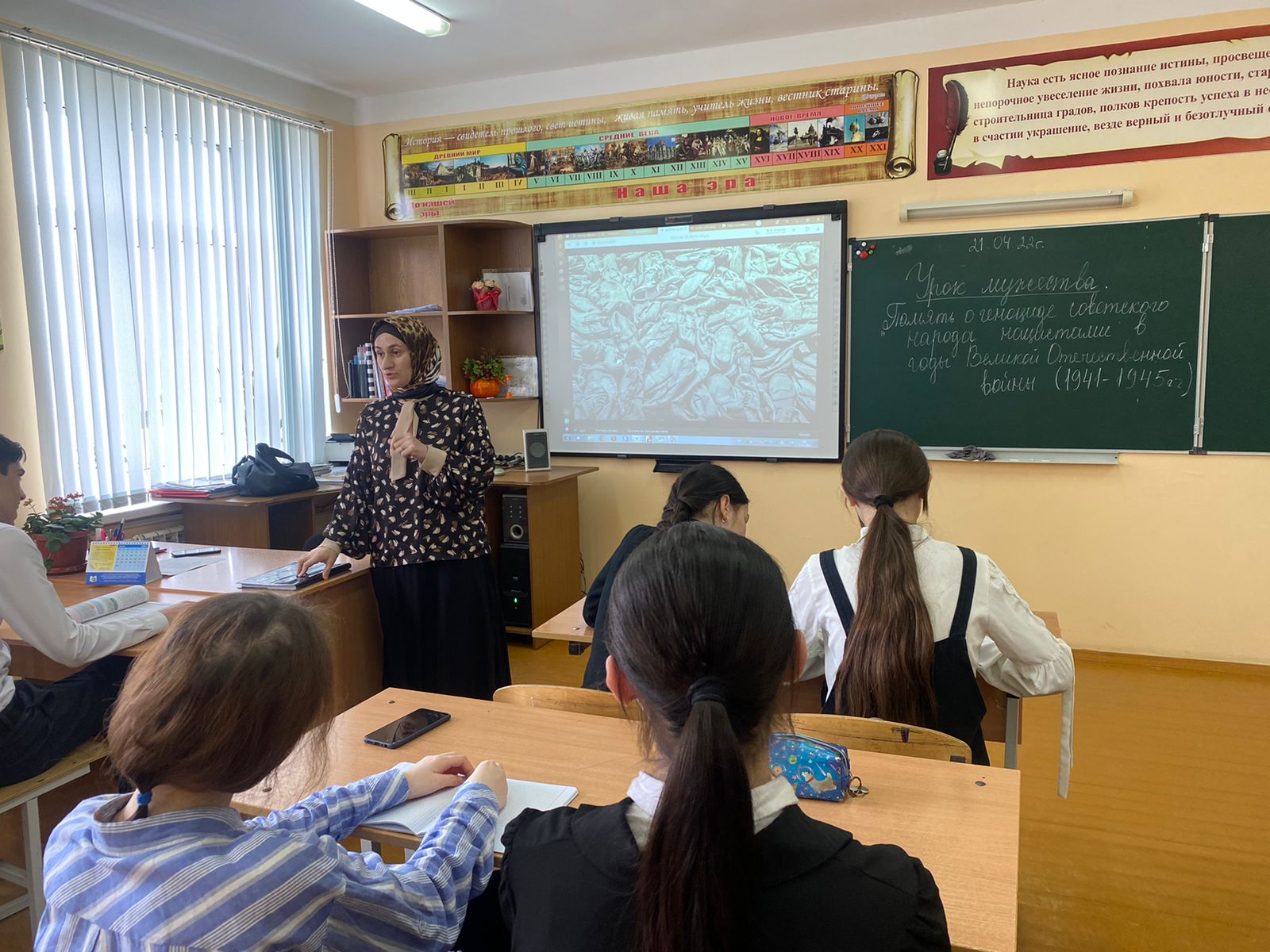 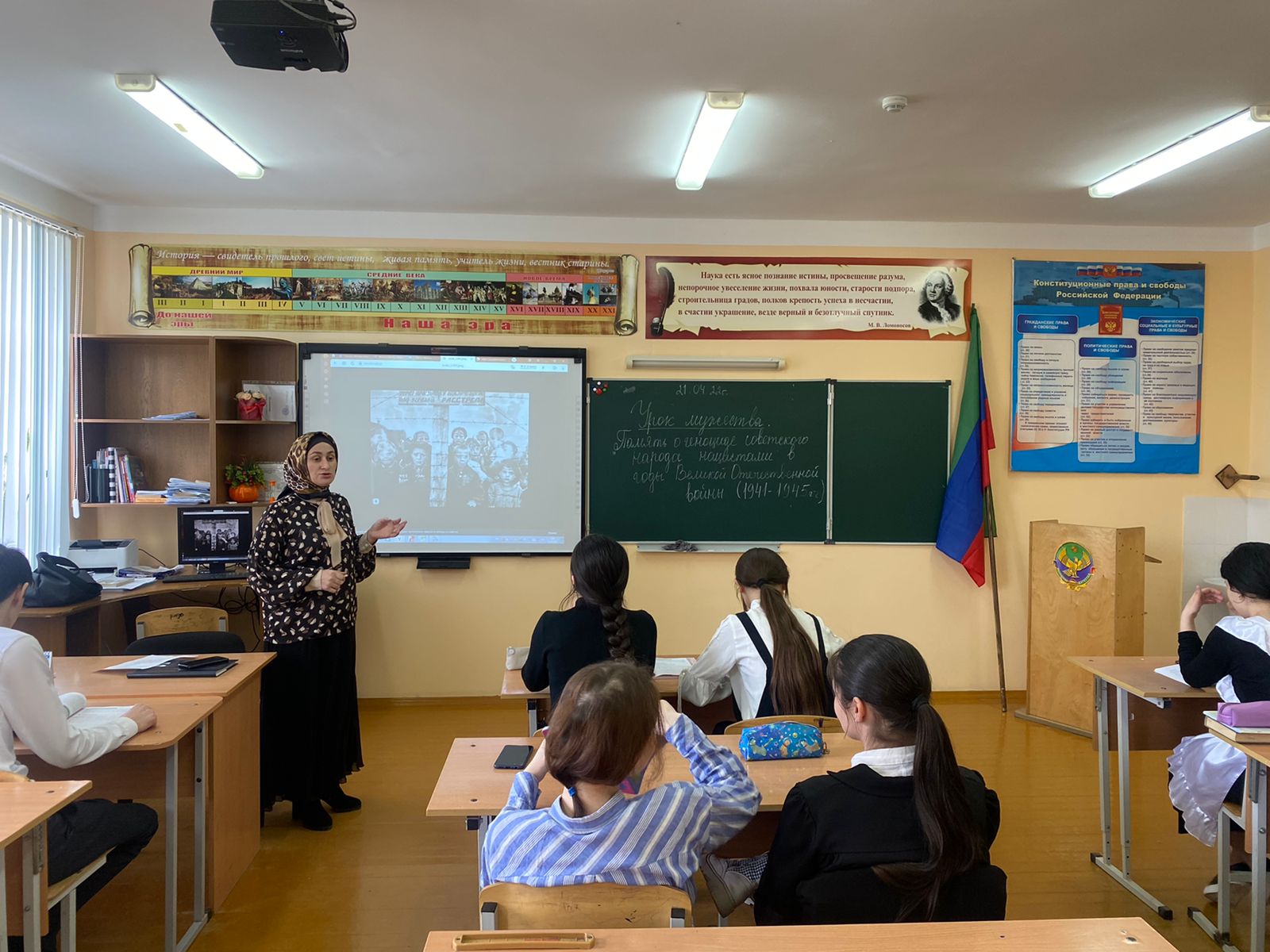 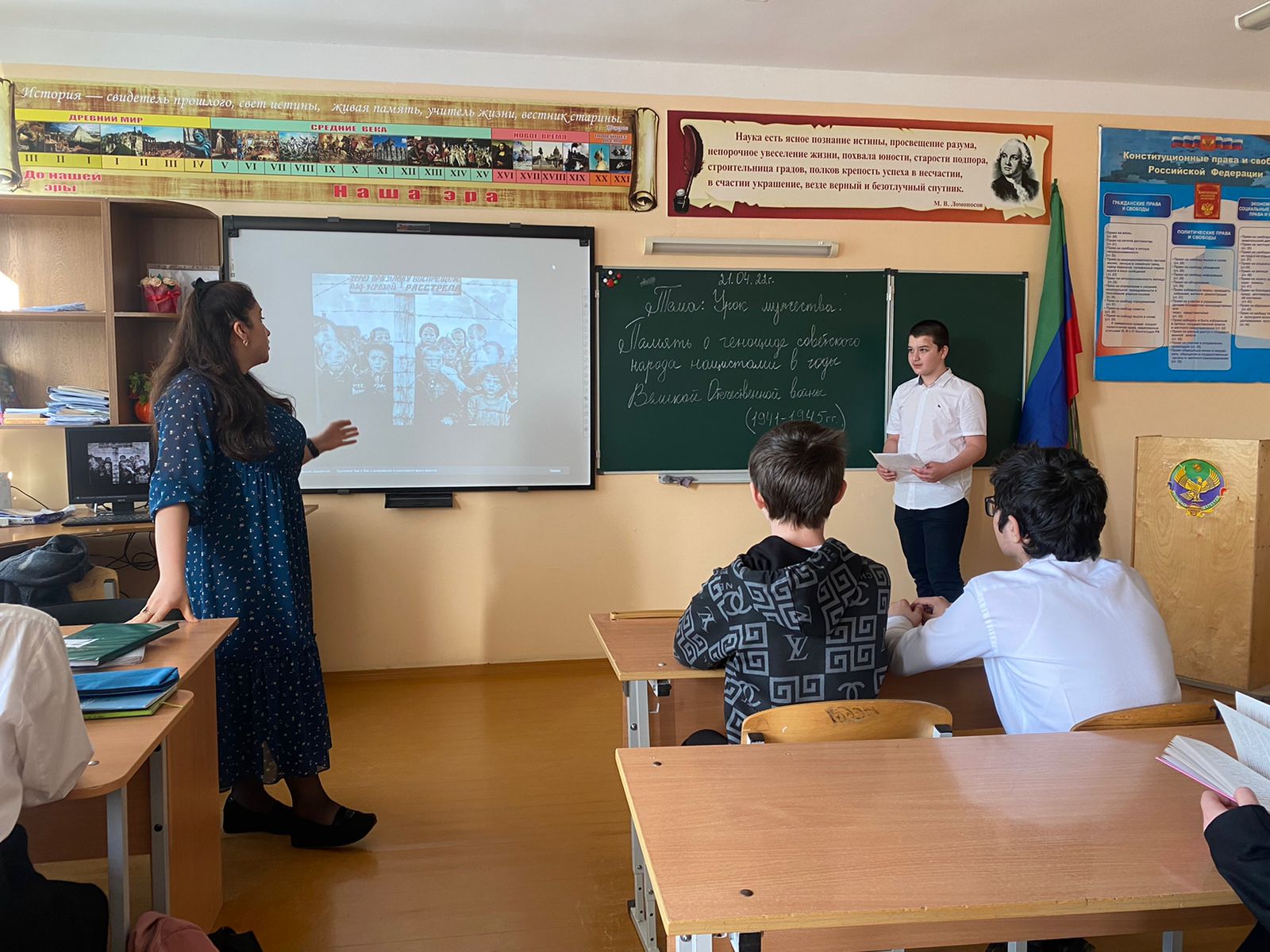 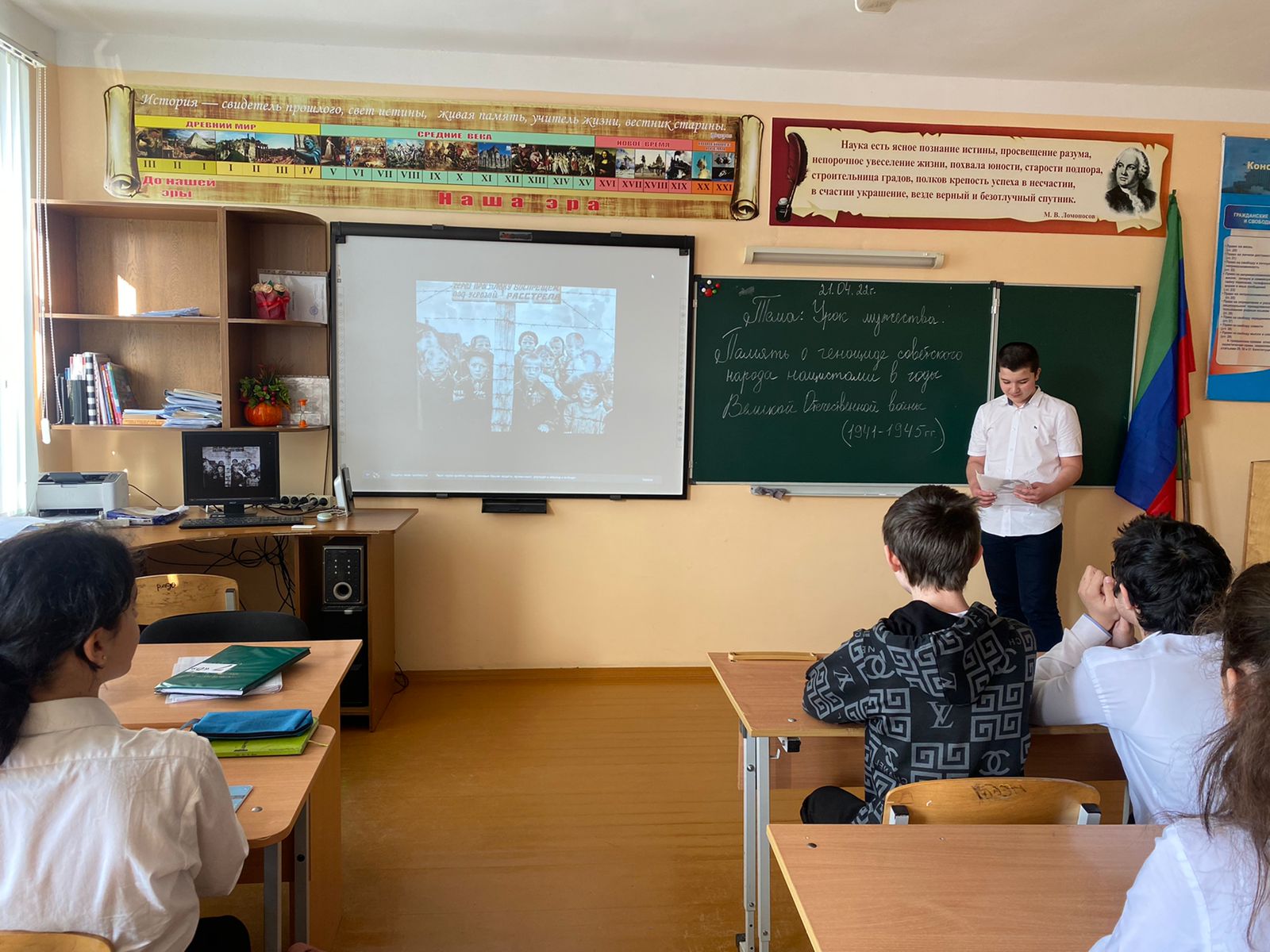 